SCHEDA DATI ANAGRAFICI PARTECIPANTI PROVE COMPENSATIVE Trasmettere la presente scheda anagrafica, con allegata copia del bonifico effettuato il ______________________ alla Segreteria di Presidenza della “Sapienza Università di Roma”, al seguente indirizzo mail: presidenzamedepsi@uniroma1.it.N.B. – Non trasmettere la presente scheda al Ministero della salute.CANDIDATO ALLA PROVA ATTITUDINALE:             PER IL RICONOSCIMENTO DEL TITOLO DI MEDICO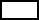              PER IL RICONOSCIMENTO DEL TITOLO DI MEDICO SPECIALISTA IN          _________________________________________    PER IL RICONOSCIMENTO DEL TITOLO DI PSICOLOGO     Sez. A     Sez. B    PER IL RICONOSCIMENTO DEL TITOLO DI PSICOTERAPEUTAPROVA SCRITTA DEL _____________________________DATI ANAGRAFICICOGNOME:           ________________________________________________NOME:                   ________________________________________________CODICE FISCALE:  ________________________________________________E-MAIL:                  ________________________________________________RESIDENZA:           ________________________________________________